BulletinThe Invercargill Parish of theMethodist Church of New Zealand.Te Hahi Weteriana o Aotearoa.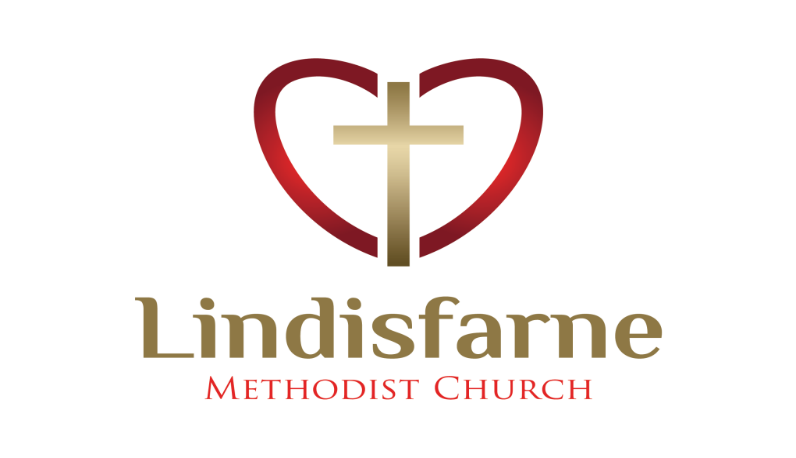 Lindisfarne Methodist Church, Worship and Community Centre.Phone    216-0281.e-mail: office@lindisfarne.org.nz         Website:  www.lindisfarne.org.nzSunday 8th April 2018.10.00am:  Lindisfarne Service withReverend Peter Taylor.10.00am:  Bluff Service with Neil Salter.1.00pm: Tongan Service.1.00pm: Fijian Service.2.00pm: Peacehaven Service withReverend Peter Taylor.Prayer for the first Sunday after Easter, 8th April:Eternal Father, through the resurrection of your Son, help us to face the future with courage and assurance, knowing that nothing in death or life can ever part us from your love.Friday ClubWe meet again on Friday 13th at 4.30 pm.                                                                        Your help would be very welcome, either with Noeline in the kitchen or with Margaret and the Friday Club children in the multi-purpose room.Offering ReceiptsReceipts for your donations for the 2017-2918 financial year are available in the foyer. Remember that you can use your receipt to claim back 30% of your total giving. This is money that you are entitled to from IRD.You can keep it or you may choose make an extra donation to the church. Just put it in an envelope (named or numbered) in the collection bag on a Sunday. If you do not have the appropriate IRD form to fill in, ask Margaret for one.Western Southland Tour of Historic Methodist Sites Today is the last day to put your name down, so please fill out the form in the foyer if you are interested.Saturday, April 14th.  Meet in the church car park so that we are ready to leave at 9.30am. You will need to bring your own lunch and $10 towards petrol.                                             Tea and coffee will be provided.This is your chance to visit the birthplace of Methodism in Southland and its growth throughout the western area. We will be visiting Riverton, Tuatapere, Otautau  Ohai/Nightcaps with commentary at the various spots & reminiscences.We have a driver for the van, but will also need other cars.  If you are happy to drive your car and take extra passengers please let Raewyn Birss know today.Scarf and Hat KnittingWe have decided to continue knitting hats, scarves & gloves or mittens too, as we did last year and place them around Invercargill and surrounds.  The note inside says: "NO, I'M NOT LOST!  I HAVE BEEN KNITTED JUST FOR YOU.IF YOU ARE COLD, PLEASE TAKE ME"If you can knit, you can help make the lives of others in our community better.  We will start distributing these at the beginning of May, so now is a good time to get started.  If you would like ideas or company, there will be a group meeting at the church on the first Wednesday of each month from 10.30 till midday.  The first meeting will be on Wednesday, May 2nd.   Please give any completed items to Judith Stevens or Betty Snell.Methodist Women’s Fellowship Special ProjectsOur Methodist Women’s Fellowship would like your support for their two                                Special Projects for 2018:  "CHILDREN ARE OUR HOPE AND OUR FUTURE" 
The CWS Centre in Community Solidarity in Uganda assists 25 local associations giving care to HIV and AIDS Orphans. " PILLARS"Working for New Zealand children of prisoners supporting positive crime free futures.
 There are over 2O,OOO children in New Zealand who have one or both parents in prison.
PILLARS programmes aim to break the cycle of intergenerational offending in families.
 We all want the best for our children.
Envelopes for your donation are in a basket in the foyer.
 They can be brought back during April and put in the collection bags on Sundays. Do you want to be the lucky last to buy a Lindisfarne Methodist Church pen? Special price of $2.ROSTER FOR SUNDAY DUTIESCENTRE DUTIESSOME INVERCARGILL PARISH KEY PERSONNELCommittee ConvenorsPastoral Care: Betty Snell        Finance/Property: Cam McCulloch 92  Pastoral/Outreach: Raewyn Birss     Worship/Education: Carol McKenzie   Lindisfarne Calendar  Lindisfarne Calendar  Lindisfarne CalendarSunday  8th10.00am10.00am1.00pm1.00pm2.00pmLindisfarne Service with Reverend Peter Taylor.Bluff Service with Neil Salter.Tongan Service.Fijian Service.Peacehaven Service with Reverend Peter Taylor.Monday 9th3.30pm5.30pmStory Room.Girl Guides N.Z.Tuesday 10th9.00amPresbyter and Parish Stewards.  Wednesday 11th7.00pmNorth Invercargill Bowls.No Choir Practice.Thursday 12th10.00am11.00am1.30pm7.00pm7.00pmCraft Circle.Cargill Home Service with Reverend Peter Taylor.Sit and be Fit.Blues Bowling Club.South City Choir Practice.Friday 13th4.30pmFriday Club.Sunday 15th10.00am10.00am1.00pmLindisfarne Service with Reverend Peter Taylor.Riverton Service with Nicol Macfarlane.Tongan Service.SundayApril 8thApril 15thApril 15thApril 22ndApril 29thDOOR ANDWELCOMECarolyn ClearwaterDot AndersonCarolyn ClearwaterDot AndersonShay MiaoFrank WangNoeline and Findlay CollieTony WestonNicol MacfarlaneVAN DRIVERSharon TaylorEddie BremerEddie BremerDaphne SalterIan FindlayFLOWERS Mags KellyBeverley RobinsonBeverley RobinsonDorothy KingBetty SnellMORNING TEAJudith StevensSarah JenkinSharon TaylorSusanne StaplesSharon TaylorSusanne StaplesCarolyn McDonald Judith DayCarol ChinpoyBetty SnellNOTICESJudith StevensNoeline CollieNoeline CollieMuriel McCullochJudith StevensCRECHE                                  Dorothy KingSchool HolidaysSchool HolidaysSchool HolidaysSchool HolidaysKIDS KLUBNoeline CollieSchool HolidaysSchool HolidaysSchool HolidaysSchool HolidaysWEEK OFLAWNSSECURITYApril 9th - April 15thNicol MacfarlaneTony WestonApril 16th - April 22ndMike MikaMargaret BrassApril 23rd - April 29thIan FindlayMargaret BrassApril 30th - May 6thRuni SafoleRuni SafoleMinister               Reverend Peter Taylor     216-0281  Minister               Reverend Peter Taylor     216-0281  Minister               Reverend Peter Taylor     216-0281  Minister               Reverend Peter Taylor     216-0281  Minister               Reverend Peter Taylor     216-0281                                              Parish Council Secretary       Carolyn Weston                                             Parish Council Secretary       Carolyn Weston                                             Parish Council Secretary       Carolyn Weston                                             Parish Council Secretary       Carolyn Weston                                             Parish Council Secretary       Carolyn Weston Parish StewardsNoeline Collie   Muriel McCulloch   Judith Stevens Noeline Collie   Muriel McCulloch   Judith Stevens Noeline Collie   Muriel McCulloch   Judith Stevens Noeline Collie   Muriel McCulloch   Judith Stevens Parish Council- Chairman    Reverend Peter TaylorParish Council- Chairman    Reverend Peter TaylorParish Council- Chairman    Reverend Peter TaylorParish Council- Chairman    Reverend Peter TaylorTreasurer  David Little   Parish Council- Congregational Representatives                          Beverly Service  Bookings                        Phone Office 216-0281Parish Council- Congregational Representatives                          Beverly Service  Bookings                        Phone Office 216-0281Parish Council- Congregational Representatives                          Beverly Service  Bookings                        Phone Office 216-0281Margaret Brass    Mags Kelly           Margaret Brass    Mags Kelly           Prayer Chain Co-ordinatorsPrayer Chain Co-ordinatorsJoan and Murray Farley.  Joan and Murray Farley.  Joan and Murray Farley.  Bulletin EditorsBulletin Editors Peter Lankshear       Margaret Brass         Peter Lankshear       Margaret Brass         Peter Lankshear       Margaret Brass        